	      Australian Capital Territory Remuneration Tribunal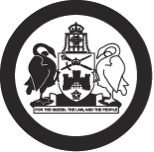 Determination 1 of 2018   Part-time Public Office Holders – 
Canberra Region Medical Education Councilmade under the Remuneration Tribunal Act 1995, section 10 (Inquiries about holders of certain positions)ACCOMPANYING STATEMENT Background Section 10 of the Remuneration Tribunal Act 1995 (the Act) provides for the Remuneration Tribunal (the Tribunal) to inquire into and determine the remuneration, allowances and other entitlements to be paid to a person holding a position or appointment mentioned in schedule 1 of the Act, or specified in an instrument given to the Tribunal by the Chief Minister. On 20 December 2017, the Chief Minister requested the Tribunal to determine the remuneration, allowances and other entitlements for the External representative members on the Canberra Region Medical Education Council.Considerations The Tribunal noted that the Canberra Region Medical Education Council is a non-statutory Ministerial Management Council established to accredit prevocational medical training positions in the ACT and linked regional network, and provide expertise in medical education and accreditation.Decision The Tribunal determined remuneration of $450 per diem for the External representative members on the Canberra Region Medical Education Council. February 2018 	      	    Australian Capital Territory Remuneration TribunalPart-time Public Office Holders – 
Canberra Region Medical Education CouncilDetermination 1 of 2018made under the Remuneration Tribunal Act 1995, section 10 (Inquiries about holders of certain positions)Commencement This instrument commences on 2 February 2018.Remuneration The remuneration for the Canberra Region Medical Education Council is as follows: External representative members: $450 per diem.3. 	Other Conditions 3.1	All conditions specified in Determination 21 of 2017 relating to Part-time Public Office Holders, or its replacement, will also apply to the Canberra Region Medical Education Council, viz., clauses 3 to 10 inclusive.          February 2018Dr Colin Adrian	Chair  ................................................Mr James Smythe PSM	Member  ................................................Ms Sandra Lambert AM	Member  ................................................